AS BADMINTONVoici la liste des élèves qualifiés pour la finale « district » en individuel qui aura lieu le mercredi 11 JanvierBenjamines : 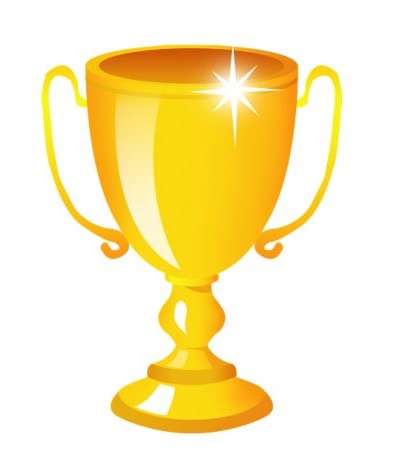 Benjamins : Minimes Filles : 	Minimes Garçons :